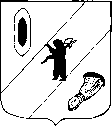 АДМИНИСТРАЦИЯ ГАВРИЛОВ-ЯМСКОГОМУНИЦИПАЛЬНОГО РАЙОНАПОСТАНОВЛЕНИЕ18.01.2021    № 24О внесении изменений в муниципальный маршрутВ соответствии с постановлением Администрации Гаврилов-Ямского муниципального района от 28.08.2020 № 679 «Об утверждении Положения об организации транспортного обслуживания населения на муниципальных маршрутах регулярных перевозок пассажиров автомобильным транспортом между поселениями в границах Гаврилов-Ямского муниципального района», протоколом заседания постоянно действующей комиссии по безопасности дорожного движения при Администрации Гаврилов-Ямского муниципального района от 10.12.2020 № 4, руководствуясь  статьей 26 Устава Гаврилов-Ямского муниципального района Ярославской области,АДМИНИСТРАЦИЯ МУНИЦИПАЛЬНОГО РАЙОНА ПОСТАНОВЛЯЕТ:. Внести изменения в муниципальный маршрут № 101 «Гаврилов-Ям -Осенево»,  включив в маршрут следования автобуса следующие изменения: - Наименование промежуточных остановочных пунктов: В прямом направлении: Гаврилов-Ям АВ, ул. Мичурина, Петраково, Немерово, поворот на Милочево, Панино, поворот на Стогинское, Стогинское*1, Максимка, поворот на Ульяново, Ульяново*1,Абращиха, Осенево (*1- с заездом в Стогинское, Ульяново).В обратном направлении: Осенево Абращиха Ульяново*1, поворот на Ульяново, Максимка, Стогинское*1 , поворот на Стогинское, Панино, поворот на Милочево, Немерово, Петраково, ул. Мичурина, ул. Менжинского, д.59, ул. Менжинского, д.45, Гаврилов-Ям АВ (*1- с заездом в Стогинское, Ульяново).- Наименование улиц, автомобильных дорог между остановочными пунктами по маршруту:В прямом направлении: Гаврилов-Ям АВ, ул. Кирова, ул. Советская, ул.Седова, ул.Мичурина, автодорога Р-79, дорога на Селищи, автодорога «Ульяново-Митино», Осенево.В обратном направлении: Осенево, автодорога «Ульяново-Митино»,  дорога на Селищи, автодорога Р-79, ул. Мичурина, ул.Седова, ул.Менжинского, ул.Кирова, Гаврилов-Ям АВ.- Протяженность маршрута: В прямом и обратном направлении: 32,5*1/22,3км (*1- с заездом в Стогинское, Ульяново).- Виды и классы транспортных средств. Максимальное количество транспортных средств: средний – 2.- Наименование перевозчика:Акционерное общество «Ярославское АТП»/ Гаврилов-Ямский филиал АО «Ярославское АТП».2. Управлению жилищно-коммунального хозяйства, капитального строительства и природопользования Администрации муниципального района внести соответствующие изменения в Реестр муниципальных маршрутов регулярных перевозок на территории Гаврилов-Ямского муниципального района.3. Контроль за исполнением постановления возложить на заместителя Главы Администрации Гаврилов-Ямского муниципального района Таганова В.Н.4. Постановление опубликовать в районной массовой газете «Гаврилов-Ямский вестник» и разместить на официальном сайте Администрации Гаврилов-Ямского муниципального района в сети Интернет. 5. Постановление вступает в силу с момента подписания.Глава Администрациимуниципального района                                                                            А.А. Комаров